Сценарий викторины  для детей старшего дошкольноговозраста «В гостях у Лесовичка»Ведущий: -Здравствуйте, ребята! Сегодня мы с вами пойдем в путешествие, а куда вам нужно отгадатьВ этом доме сто осин,
Сто берёз и сто рябин,
Сосны, ели и дубы,
Травы, ягоды, грибы.
Много жителей в нём,
Назовите этот дом. (Лес)Дети отвечаютВедущий: Правильно, это – лес. Тогда, мы отправляемся в путешествие под весёлую песенку, запевай: (дети шагают за воспитателем) Я иду, и ты идешь— раз, два, три,Я пою, и ты поешь — раз, два, три. Мы идем, и мы поем — раз, два, три.Очень дружно мы живем — раз, два, три.Взрослые и дети приходят в группу, там их встречает лесовичокЛесовичок: -Здравствуйте ребята! Я живу в лесу. Приглашаю вас прогуляться по лесу.Лесовичок: -Сейчас я проверю, как вы знаете правила поведения в лесу. Для этого поиграем с вами в игру «Если я приду в лесок».Я буду говорить вам свои действия, а вы отвечать. Если я буду поступать хорошо, говорим «да», если плохо, то все вместе кричим «нет»!***Если я приду в лесок И сорву ромашку? (нет) ***Если съем я пирожокИ выброшу бумажку? (нет)*** Если хлебушка кусок На пеньке оставлю? (да)***Если ветку подвяжу, Колышек подставлю? (да)*** Если разведу костер, А тушить не буду? (нет) *** Если сильно насорю И убрать забуду. (нет) *** Если мусор уберу,Банку закопаю? (да) Лесовичок: Молодцы, ребята, вы знаете как надо вести себя в лесу, можем продолжать наше путешествиеЛесовичок: Вот мы и в лесу. Проверить ваши знания, ребята, нам помогут вопросы:Вопросы викторины:—  Какие деревья растут в наших лесах?— Зачем люди ходят в лес?—  Как надо относиться к лесным обитателям?—  Почему нельзя в лесу шуметь?—  Какую пользу приносит лес людям?Дети отвечаютОтгадайте загадки Русская красавицаСтоит на поляне, В зелёной кофточке, В белом сарафане. (Берёза)Летом загорала,Осенью надела Красные кораллы. (Рябина) Что же это за девица: Не швея, не мастерица,Ничего сама не шьёт, А в иголках круглый год. (Ёлка)Дети отгадывают загадки(Лесовичок обращает внимание детей на кроны деревьев без листьев, а на полу лежат листья берёзы и лапы ели.)Лесовичок: Ребята, случилась беда в моём лесу. Кощей бессмертный наложил заклятие на деревца, нам нужно нарядить деревца в свой наряд, вы можете мне в этом помочь?(дети наклеивают листья берёзы, дуба и еловые лапы)Ведущая: Молодцы, ребята, вы спасли наши деревья.Лесовичок: А ещё в нашем лесу растут вкусные лесные ягоды. А что это за ягоды – отгадайте. Дети отгадывают загадкиБусы  красные висят,                  Красна, сладка, душистаИз кустов на нас глядят.            Растёт низко, к земле близко.Очень любят бусы эти                                       (земляника)Дети, птицы и медведи.                                                                   (малина)Я  красна, я кисла,                       Под листом на каждой веткеНа болоте я росла,                      Сидят маленькие детки,                             Дозревала под снежком,             Тот, кто деток соберёт,Ну-ка, кто со мной знаком?          Руки вымажет и рот.                  (клюква)                                                  (черника)Вкус у ягоды хорош,                         В сенокос -  горька,Но сорви её пойди-ка:                      А в мороз – сладка.Куст в колючках, будто ёж,-            Что за ягодка?Вот и назван …  (ежевика)                                    (калина)    Лесовичок: (роняет картинки с изображением лесных ягод) Ребята, ой какой я неуклюжий я всё растерял. Ребята помогите собрать картинки(дети собирают разрезные картинки ягод (малина, земляника, брусника)Лесовичок: Ой спасибо ребята, вы настоящие помощники!Ведущая:   А  сейчас, чтобы вы, ребята, немного отдохнули,   давайте поиграем.Физминутка «Золотая осень»Лесовичок: Вопросы викторины:— Ребята, а что вы можете сказать обо всех этих грибах, какие они? (Съедобные и ядовитые).Дети отвечают—  Что значит – ядовитые?  Назовите их.Дети отвечают—  Можно ли сбивать палками мухоморы?Дети отвечают— Что значит – съедобные?  Назовите их.Дети отвечаютЛесовичок: Ребята, на полянки выросли грибы нужно их сложить в две корзины в одну съедобные, а в другую ядовитые грибы.(дети собирают грибы)Лесовичок: Вы молодцы ребята, я для вас приготовил сюрпиз.Даёт детям угощениеВедущая:  Ребята, нам пора возвращаться домой, скажем спасибо Лесовичку, пусть он охраняет наш лес и мы тоже будем беречь лес и не дадим его в обиду. Дети прощаются с Лесовичком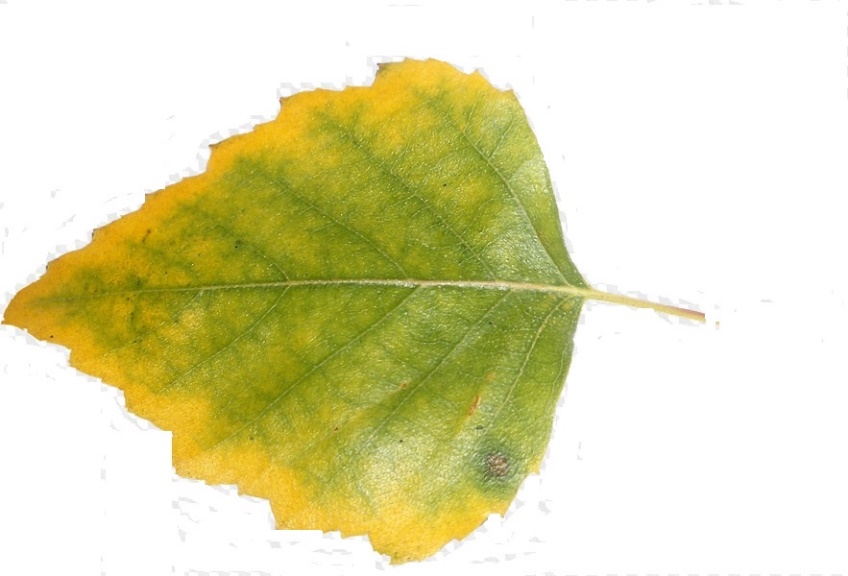 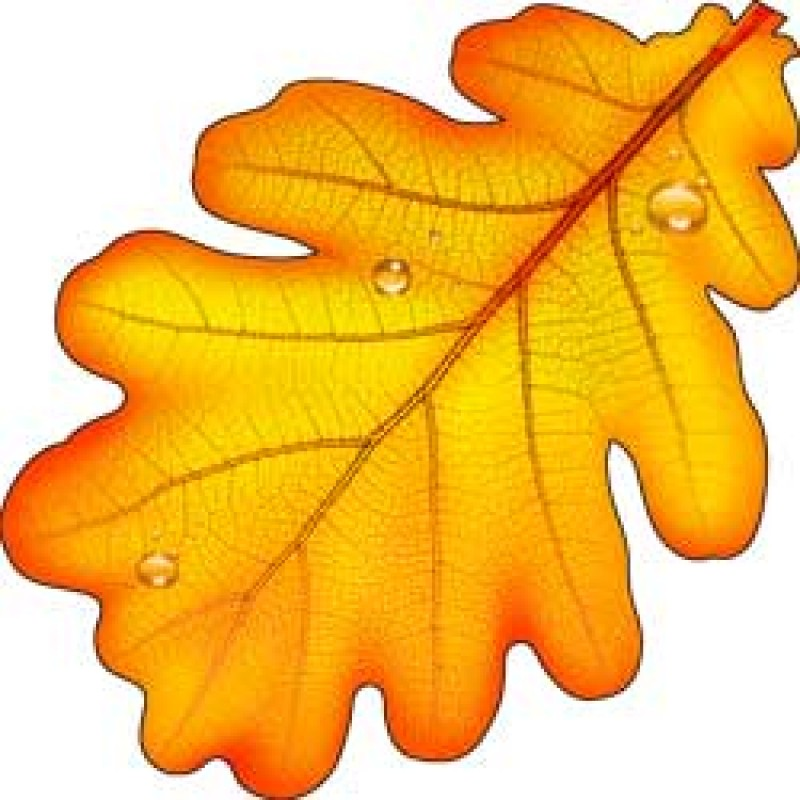 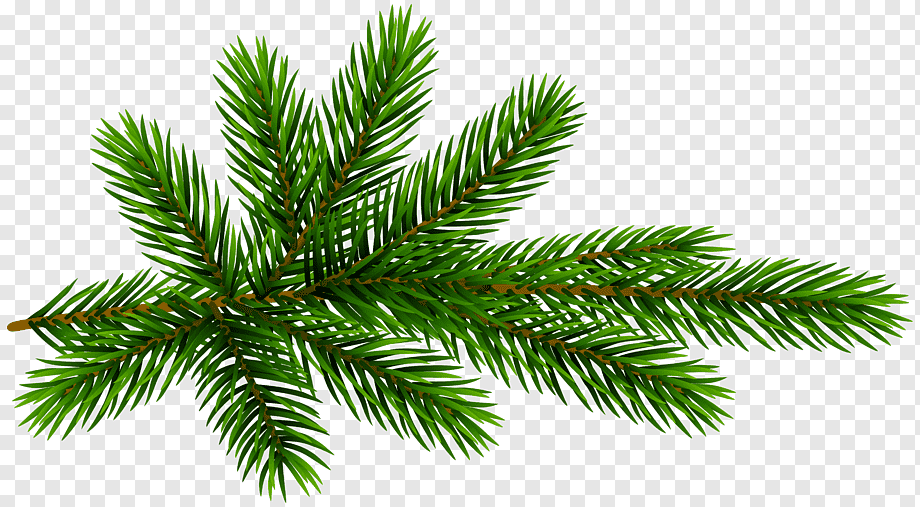 